靜宜大學學生校外實習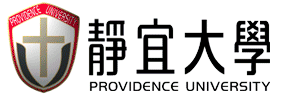 家長同意書　茲同意（學生姓名）_________________參加靜宜大學與                _____________企業合辦之企業實習，並願與學校、企業合作督導學生在企業實習期間之學習。　實習期間本人子弟願配合學校有關之實習規定，並願意服從學校授課老師及實習企業之教導，如有任何違規，本人子弟願接受校規及相關法規之處罰，本人無異議。時間：自 　 年 　 月 　 日至   　年 　 月  　日，共  天(請填預定實習期間，實際實習期間則以契約書約定期間為主)此致     靜宜大學家長簽章：                       （簽名並蓋章）家長電話/手機： 學生簽名：系級班別：　　年　　班學    號：學生電話/手機：備註：請學生家長或監護人簽名並蓋章，若發現有偽造簽名蓋章情事，學生「企業實習」課程學分不予承認，並依校規議處。中華民國     年     月     日 